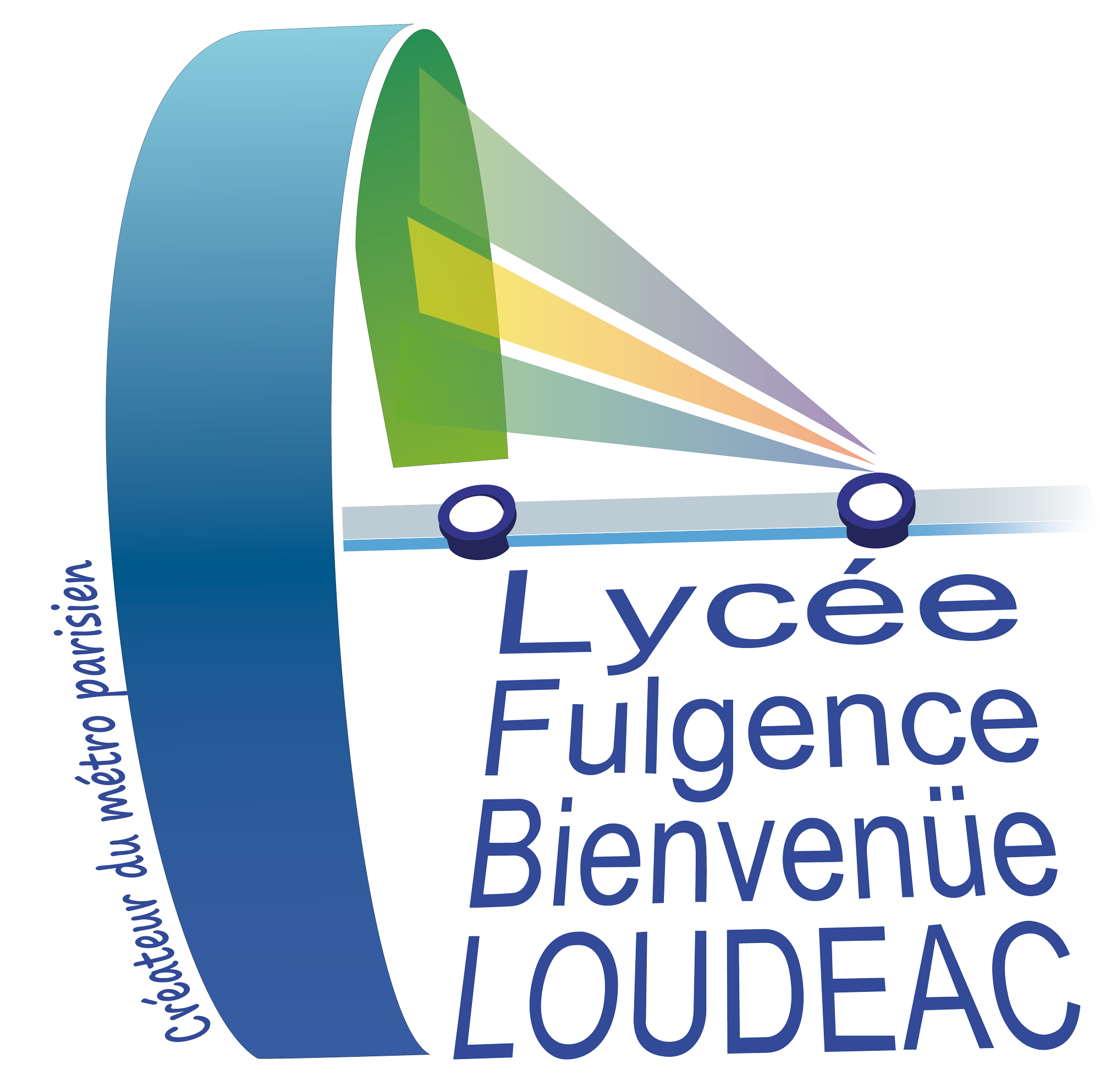 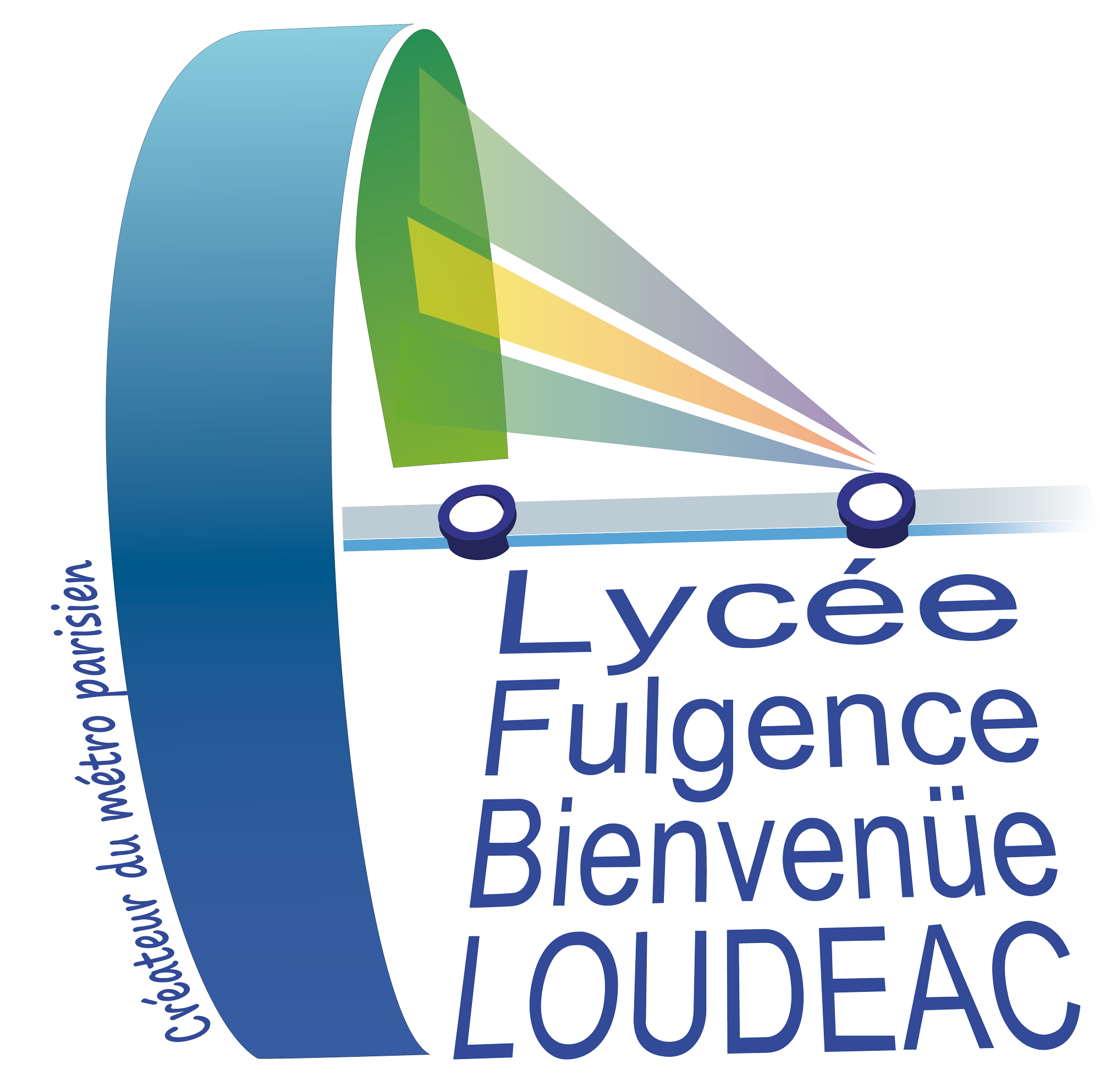 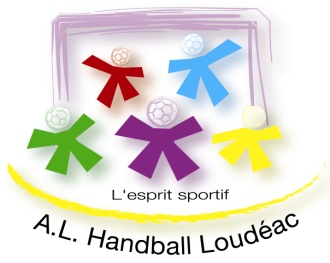 										Loudéac, Fevrier 2020Objet : Inscription à la section sportive handballMadame, Monsieur, Vous trouverez ci-joint le dossier de candidature aux tests d’entrée de la section Sportive handball du Lycée Fulgence bienvenue de Loudéac qui se dérouleront le mercredi 24 juin 2020 au palais des sports de Loudéac de 13H15 à 15h30. L’étude des dossiers prend en compte : le dossier scolaire ainsi que le profil du joueur et de la joueuse. (Merci de fournir les 2 derniers bulletins scolaires)La section sportive handball est une structure ayant pour objectif de concilier études et entraînements réguliers, la réussite scolaire demeurant l’objectif prioritaire. Le dossier ci-joint est à compléter et à retourner par courrier au Lycée Fulgence Bienvenue, à l’attention de Mr CLEZIO, Rue Eon de L’étoile 22600 Loudéac ou par mail thomas.clezio@ac-rennes.fr avant le vendredi 19 juin 2020.Si vous souhaitez des renseignements complémentaires sur la section handball proposée par le Lycée Fulgence Bienvenue, vous pouvez nous en faire la demande à l’adresse suivant : thomas.clezio@ac-rennes.frRestant à votre disposition, nous vous prions d’agréer, Madame, Monsieur, l’expression de nos salutations distinguées. LE RESPONSABLE TECHNIQUE 			LE REFERENT ENSEIGNANT D’EPS	Nicolas TABARIC						Thomas CLEZIO